Применение метода интеллект-карт с детьми по развитию связной речиВ последнее время отмечается увеличение число детей с нарушением речи, и в связи с этим возникает необходимость поиска наиболее эффективного пути обучения данной категории детей.Использование в коррекционной работе «разнообразных нетрадиционных методов и приёмов» предотвращает утомление детей, поддерживает познавательную активность тем самым повышая эффективность логопедической работы.  Одной из таких технологий является метод интеллект-карт. Автором изобретения интеллект-карт является британский психолог Тони Бьюзен. Для работы с дошкольниками данный метод был адаптирован Валентиной Михайловной Акименко, которая предложила использовать его для развития связной речи.Интеллект-карты – это уникальный и простой метод запоминания информации, с помощью которого развиваются творческие и речевые способности детей, активизирует мышление. Правило создания интеллект-карты:1.В центре (иллюстрируется) главная идея.2. Из «главной идеи» выводятся линии (ветви) разного цвета, каждая из которых соответствует определённому фрагменту рассматриваемой темы.3. Каждое ответвление обозначается ключевым словом или фразой.4. Добавляются символы, иллюстрации.Интеллект-карта позволяет повышать интерес детей к занятиям, делает процесс усвоения информации более наглядным.При этом активизируется творческий и интеллектуальный потенциал каждого ребёнка.Я открыла для себя эффективный метод интеллект-карт, который можно использовать в процессе коррекции лексико-грамматических средств языка и связной речи у детей, с различными нарушениями речи.И готова поделиться своим опытом работы.Наглядность и яркость интеллект-карты – вызывает у ребёнка желание сказать о том, что наглядно и понятно.Задачи:Стимулировать речевую активностьРасширять активный и пассивный словарьУмение обобщать.Умение анализировать и синтезировать.Умение строить логические цепочки рассуждений.Умение устанавливать причинно-следственные связи.Развивать связную речь.Развивать познавательную активность, любознательность. Развитие творческих способностей, воображенияПри самостоятельном составлении рассказа по интеллект-картам дети становятся более активными, учатся последовательно излагать свои мысли. Словарь становится более точен и разнообразен.Введение метода интеллект-карт позволило реализовать индивидуальный подход в обогащении и систематизации полученных знаний.На мой взгляд, данная технология является достаточно результативным методом работы, поэтому я использую метод интеллект-карт в своей практике на занятиях с детьми для результативности в работе по всем направлениям развития речи.Список использованной литературы:Акименко В.М. «Развивающие технологии в логопедии, 2011Бьюзен Т. Супер мышление Тони и Барри  Бьюзен, 2008Акименко В.М. «Применение интеллектуальных карт в процессе обучения дошкольников (Журнал Начальная школа, выпуск 7/12)Приложение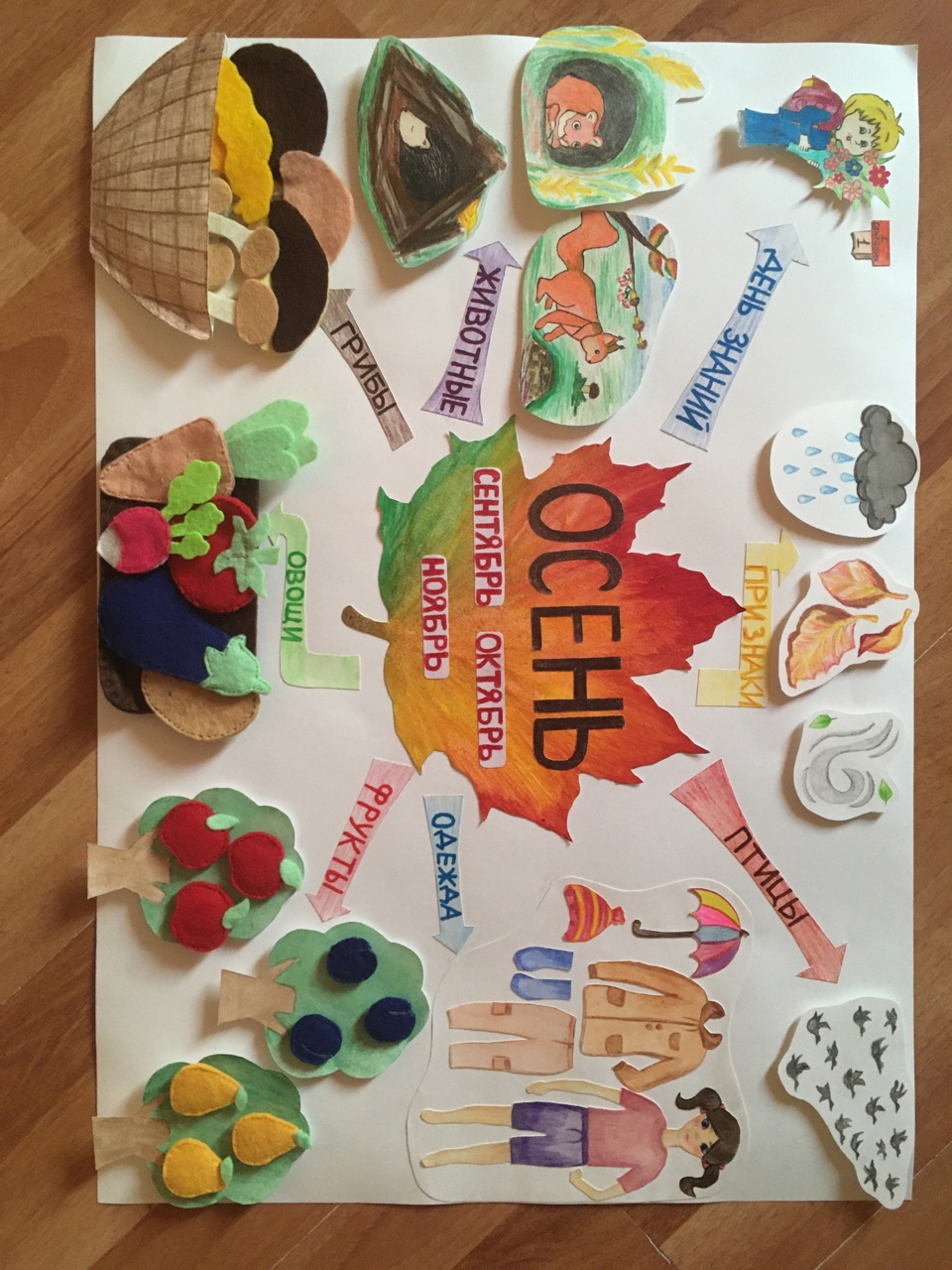 Интеллект-карта к лексико-грамматическому занятию на тему «Осень»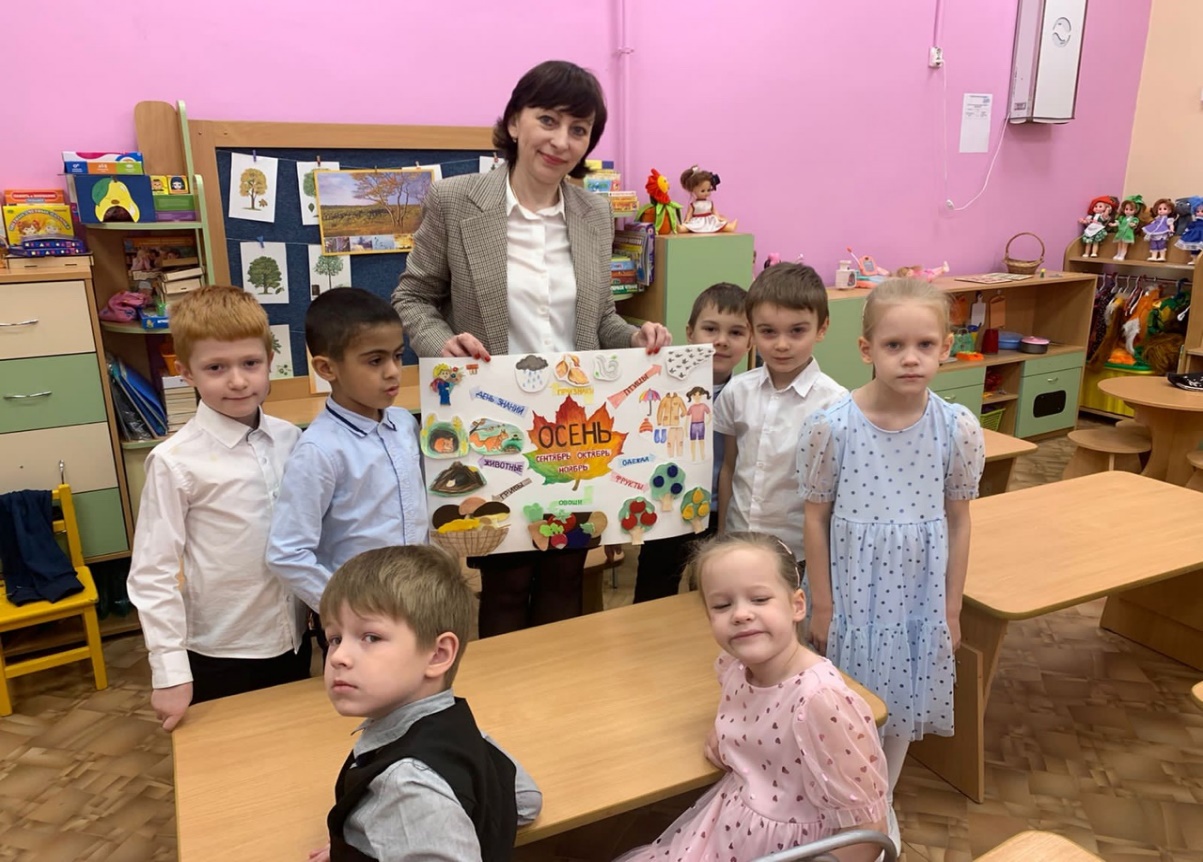 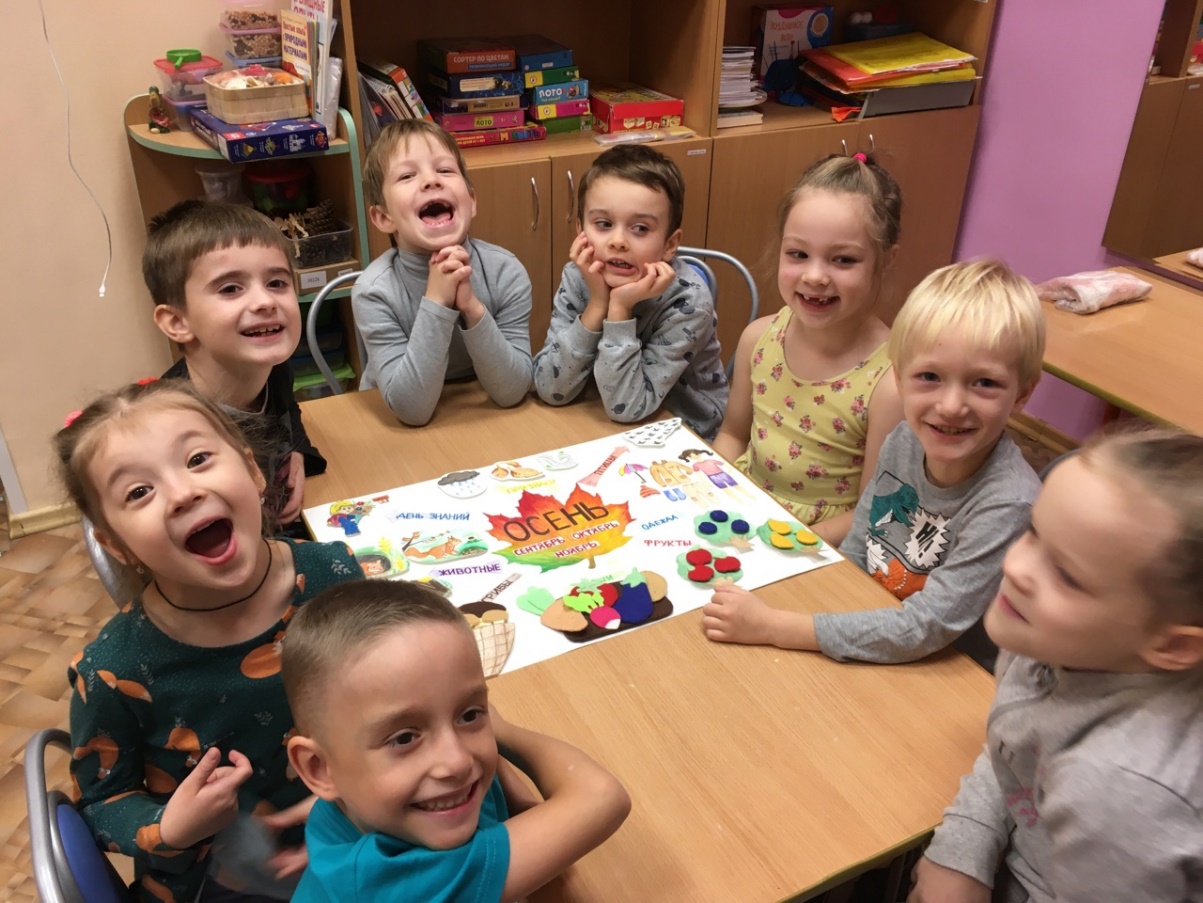 